О предоставлении разрешения на отклонение от предельных параметров разрешенного строительства, реконструкции объектов капитального строительства на земельном участке, расположенном по адресу: Краснодарский край, Новокубанский район, город Новокубанск, улица Бабушкина, 44В соответствии со статьей 40 Градостроительного кодекса Российской Федерации, Федеральным законом Российской Федерации от 6 октября                      2003 года № 131-ФЗ «Об общих принципах организации местного самоуправления в Российской Федерации», постановлением администрации Новокубанского городского поселения Новокубанского района от 11 марта 2021 года № 258 «О назначении публичных слушаний по вопросам: предоставление разрешения на отклонение от предельных параметров разрешенного строительства, реконструкции объектов капитального строительства, и предоставление разрешения на условно - разрешенный вид использования земельного участка», рассмотрев заявление Гималдиновой Юлии Раисовны, на основании рекомендации комиссии по землепользованию и застройке Новокубанского городского поселения Новокубанского района по результатам публичных слушаний по вопросу предоставления разрешения на отклонение от предельных параметров разрешенного строительства, реконструкции объектов капитального строительства на земельном участке площадью 576 кв. м., с кадастровым номером 23:21:0401010:790, расположенном по адресу: Краснодарский край, Новокубанский район, город Новокубанск,  улица Бабушкина, 44 (заключение комиссии от ХХ  апреля 2021 года № ХХ), руководствуясь Уставом Новокубанского городского поселения Новокубанского района, п  о с т а н о в л я ю:1. Предоставить, Гималдиновой Юлии Раисовне разрешение на отклонение от предельных параметров разрешенного строительства, реконструкции объектов капитального строительства на земельном участке площадью 576 кв. м., с кадастровым номером 23:21:0401010:790, расположенном по адресу: Краснодарский край, Новокубанский район, город Новокубанск,  улица Бабушкина, 44, с целью продолжения строительства незавершенного объекта недвижимости на расстоянии не менее:1,08 м от межевой границы с соседним земельным участком по                                            ул. Маяковскогого, 137; 1,23 м от межевой границы с соседним земельным участком по                                            ул. Маяковского, 135;  2. Отделу имущественных и земельных отношений администрации Новокубанского городского поселения Новокубанского района (Еремина) настоящее постановление:1) опубликовать в информационном бюллетене «Вестник Новокубанского городского поселения Новокубанского района»;2) разместить:на официальном сайте Новокубанского городского поселения Новокубанского района в информационно-телекоммуникационной сети «Интернет» (www.ngpnr.ru);в государственной информационной системе обеспечения градостроительной деятельности. 3. Контроль за исполнением настоящего постановления возложить на заместителя главы Новокубанского городского поселения Новокубанского района С.Б. Гончарова.4. Постановление вступает в силу со дня его подписания.Глава Новокубанского городского поселения Новокубанского района	                                                                П.В.Манаков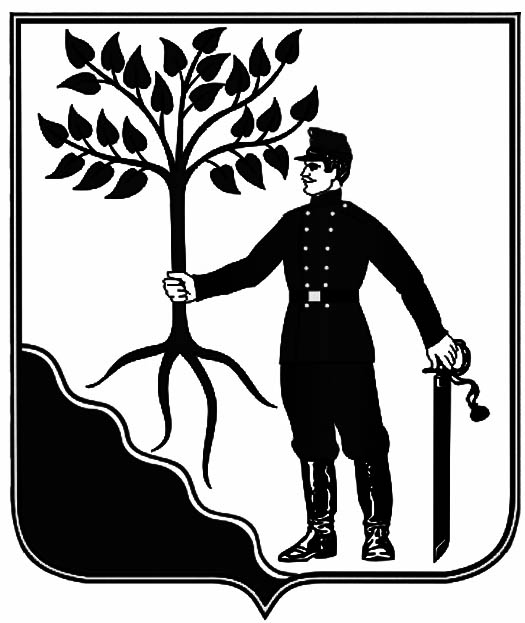 